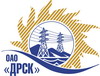 Открытое Акционерное Общество«Дальневосточная распределительная сетевая  компания»ПРОТОКОЛ № 388/УР-РЗакупочной комиссии по рассмотрению предложений открытого электронного запроса предложений на право заключения договора на выполнение работ Расчистка просеки вручную (Томмотский РЭС)закупка № 736 раздел 1.1.  ГКПЗ 2015ПРИСУТСТВОВАЛИ: 10 членов постоянно действующей Закупочной комиссии ОАО «ДРСК»  2-го уровня.ВОПРОСЫ, ВЫНОСИМЫЕ НА РАССМОТРЕНИЕ ЗАКУПОЧНОЙ КОМИССИИ: О  рассмотрении результатов оценки заявок Участников.О признании предложений соответствующими условиям запроса предложений.О предварительной ранжировке предложений.О проведении переторжкиРЕШИЛИ:По вопросу № 1:Признать объем полученной информации достаточным для принятия решения.Утвердить цены, полученные на процедуре вскрытия конвертов с предложениями участников открытого запроса предложений.По вопросу № 22.1 Признать предложения ИП Никандрова З. А. (678900, Россия, Республика Саха (Якутия), г. Алдан, ул. Кузнецова, д. 39, кв. 7), ИП "Кузовков В.Ю." (678900, Респ. Саха (Якутия), г. Алдан, ул. Кузнецова, д..37, кв. 7)  соответствующими условиям закупки.По вопросу № 3:3.1 Утвердить предварительную ранжировку предложений Участников:По вопросу № 4:Провести переторжку. Допустить к участию в переторжке предложения следующих участников: ИП Никандрова З. А. (678900, Россия, Республика Саха (Якутия), г. Алдан, ул. Кузнецова, д. 39, кв. 7), ИП "Кузовков В.Ю." (678900, Респ. Саха (Якутия), г. Алдан, ул. Кузнецова, д..37, кв. 7).  Определить форму переторжки: заочная.Назначить переторжку на 24.04.2015 в 10:00 час. (благовещенского времени).Место проведения переторжки: электронная торговая площадка www.b2b-energo.ru Техническому секретарю Закупочной комиссии уведомить участников, приглашенных к участию в переторжке, о принятом комиссией решенииОтветственный секретарь Закупочной комиссии  2 уровня ОАО «ДРСК»                                               ___________________         О.А.МоторинаТехнический секретарь Закупочной комиссии  2 уровня ОАО «ДРСК»                                                ____________________       О.В.Чувашоваг. Благовещенск«22» апреля 2015№Наименование участника и его адресПредмет и общая цена заявки на участие в запросе предложений1ИП Никандрова З. А. (678900, Россия, Республика Саха (Якутия), г. Алдан, ул. Кузнецова, д. 39, кв. 7)Предложение: подано 10.04.2015 в 04:07
Цена: 990 000,00 руб. (НДС не облагается)2ИП "Кузовков В.Ю." (678900, Респ. Саха (Якутия), г. Алдан, ул. Кузнецова, д..37, кв. 7)Предложение: подано 10.04.2015 в 04:02
Цена: 1 000 000,00 руб. (НДС не облагается)Место в предварительной ранжировкеНаименование участника и его адресЦена предложения на участие в закупке без НДС, руб.Балл по неценовой предпочтительности1 местоИП Никандрова З. А. (678900, Россия, Республика Саха (Якутия), г. Алдан, ул. Кузнецова, д. 39, кв. 7)990 000,00 руб. (НДС не облагается)3,002 местоИП "Кузовков В.Ю." (678900, Респ. Саха (Якутия), г. Алдан, ул. Кузнецова, д..37, кв. 7)1 000 000,00 руб. (НДС не облагается)3,00